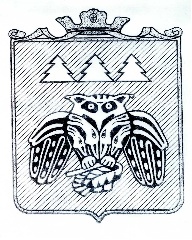 Коми Республикаын «Сыктывдін» муниципальнӧй районса администрациялӧн ШУÖМПОСТАНОВЛЕНИЕадминистрации муниципального района «Сыктывдинский» Республики Комиот 15 ноября 2021 года                                                                                               № 11/1396В соответствии со статьей 173 Бюджетного Кодекса Российской Федерации, руководствуясь Федеральным законом РФ от 28.06.2014 №172-ФЗ «О стратегическом планировании в Российской Федерации», Указом Президента Российской Федерации  от 7 мая 2018 года № 204 «О национальных целях и стратегических задачах развития Российской Федерации на период до 2024 года», распоряжением Правительства Республики Коми от 19 августа 2021 года №400-р «Об одобрении Прогноза социально-экономического развития Республики Коми на 2022 год и на период до 2024 года», администрация муниципального района «Сыктывдинский» Республики КомиПОСТАНОВЛЯЕТ: Одобрить прогноз социально-экономического развития муниципального района "Сыктывдинский" Республики Коми на 2022 год и на период до 2024 года согласно приложению.Контроль за исполнением настоящего постановления оставляю за собой.Настоящее постановление вступает в силу со дня подписания и подлежит опубликованию.Заместитель руководителя администрации муниципального района «Сыктывдинский»                                                                В.Ю. НосовПриложение к постановлению администрации муниципального района «Сыктывдинский»от 15 ноября 2021 года № 11/1396Прогнозсоциально-экономического развитиямуниципального района «Сыктывдинский» Республики Коми на 2022 год и на период до 2024 годас. Выльгорт, 2021 годВведениеПрогноз социально-экономического развития муниципального района «Сыктывдинский» Республики Коми на 2022 год и на период до 2024 года (далее–прогноз) является документом стратегического планирования МО МР «Сыктывдинский» в соответствии с п.5 ст.11 Федерального закона РФ от 28.06.2014 №172-ФЗ «О стратегическом планировании в Российской Федерации».Разработка прогноза осуществлялась на основе:Статистической информации о социально-экономическом развитии Республики Коми за 2019-2020 годы и отчетный период 2021 года;параметров Стратегии социально-экономического развития МО МР «Сыктывдинский» на период до 2035 года, утвержденной решением Совета муниципального района «Сыктывдинский» Республики Коми (далее - Совет МО) от 2 сентября 2020 года № 53/9-1);иных аналитических материалов о социально-экономическом развитии муниципального образования.При разработке прогноза учитывались материалы Министерства экономического развития Российской Федерации по основным макроэкономическим параметрам социально-экономического развития Российской Федерации на 2022 и на плановый период 2024 года и прогноза Республики Коми на 2022 год и на период до 2024 года, одобренного Распоряжением Правительства Республики Коми от 19 августа 2021 года № 400-р.Санитарно-эпидемиологическая ситуация по распространению новой коронавирусной инфекции в 2021 году остается масштабным вызовом для  социально-экономического развития муниципального района, поэтому траектория развития муниципалитета в краткосрочной перспективе будет определяться не только экономическими, но и эпидемиологическими факторами.Прогноз муниципального района на трехлетний период 2022-2024 годов разработан в двух вариантах: базовом и консервативном. Базовый вариант описывает наиболее вероятный сценарий развития экономики с учетом ожидаемых внешних условий и принимаемых мер экономической политики в Российской Федерации и в Республике Коми.Консервативный вариант основан на предпосылке о менее благоприятной санитарно-эпидемиологической ситуации, затяжном восстановлении экономики и структурном замедлении темпов ее роста в среднесрочной перспективе.Поэтому, консервативный вариант отличается стрессовыми внешними условиями, связанными с динамикой факторов экономического роста, зависящими, в том числе, от успешности мер структурной экономической политики, которые планируются к реализации в текущем и последующем годах. Однако в прогнозируемый период консервативный вариант  предполагает сохранение положительной динамики во многих отраслях экономики с незначительной динамикой роста или сохранения динамики к условиям 2021 года.Базовый вариант основан на предположении, что в прогнозируемом периоде сохранятся темпы роста объемов промышленного производства, отраслей сельского хозяйства и строительства, положительная демографическая ситуация, которая будет обеспечена в основном миграционным приростом населения района.Основные тенденции и ожидаемые итоги социально-экономического развития МО МР «Сыктывдинский» в 2021 годуОценивая итоги социально-экономического развития муниципального района за 8 месяцев 2021 года, можно с уверенностью сказать, что несмотря на «нелегкую» санитарно-эпидемиологическую ситуацию социально-экономическое развитие муниципалитета остается стабильным и положительным по многим основным показателям. Ожидаемая оценка итогов 2021 года даст положительную динамику в таких важных отраслях экономического развития, как:увеличение численности населения в общем при снижении рождаемости, но при наличии положительной динамики миграционного притока населения;увеличение оборота организаций;увеличение объемов отгруженных товаров собственного производства, выполненных работ и услуг собственными силами, увеличение объемов обрабатывающих производств;увеличение производительности в сельском хозяйстве: надоев на одну корову, производства мяса крупного рогатого скота, свинины и птицы;увеличение объемов лесозаготовки;увеличение количества ввода в действие жилых домов, количества выданных разрешений на строительствоувеличение оборотов розничной торговли и общественного питания;увеличение перевозок грузов и грузооборота
автомобильного транспорта на коммерческой основе;увеличение доходов бюджета МО в совокупности, при снижении поступлений по отдельным налоговым и неналоговым доходам;увеличение реальной заработной платыснижение уровня безработицы и численности безработных граждан;снижение численности ДТП и правонарушений.В числе негативных итогов 8 месяцев и ожидаемой оценки 2021 года можно назвать:   снижение рождаемости и увеличение смирности населения;сокращение численности скота в сельскохозяйственных предприятиях района и в личных подсобных хозяйствах граждан района;снижение объема работ, выполненных по виду деятельности «Строительство»;снижение поступления некоторых налоговых платежей в консолидированный бюджет МО МР «Сыктывдинский»;снижение численности малых и средних предприятий, включая микропредприятия (без внешних совместителей), а также снижение численности индивидуальных предпринимателейснижение объема инвестиций;снижение темпов роста среднесписочной численности работников организаций.Инициатива Правительства Республики Коми и Министерства экономического развития и промышленности Республики Коми по размещению на территории Сыктывдинского района особой экономической зоны в прогнозе позволит улучшить как экономические, так и социальные показатели района, вывести район из района сельскохозяйственной направленности, в район с промышленно развитой экономикой.Наряду с этим необходимо решать извечные проблемы в плохими дорогами,  жилищно - коммунальной и энергетической инфраструктурой, привлекать в рамках государственно-частного партнерства инвесторов для строительства  объектов социальной инфраструктуры, повысить заинтересованность и активность общественных институтов для развития социально-экономического партнерства с целью привлечения региональных и федеральных возможностей и мер поддержки.2. Приоритетные направления социально-экономического развития МР «Сыктывдинский» Республики Коми на период до 2024 годаОсновной задачей предстоящего периода является стабилизация макроэкономического климата и социальной обстановки на территории МР «Сыктывдинский» и активизация факторов экономического роста.Органами местного самоуправления муниципального района будет обеспечиваться последовательная реализация мер социально-экономической политики по следующим приоритетным направлениям:улучшение санитарно-эпидемиологической ситуации;обеспечение макроэкономической стабильности;обеспечение инвестиционной привлекательности и формирование положительного имиджа муниципалитета;повышение инвестиционной и инновационной активности организаций; повышение эффективности управления финансово-бюджетной сферой; обеспечение эффективного использования природно-ресурсного потенциала;повышение качества жилищно-коммунальных услуг населению, модернизация, реконструкция и строительство инженерной сферы, транспортной системы;поддержка создания сельскохозяйственного производства по первичной и глубокой переработке, производимой на территории района продукции;увеличение вклада малого и среднего предпринимательства в развитие экономики муниципалитета;сохранение положительной демографической ситуации, улучшение здоровья и социально-психологического состояния населения;повышение культурного и образовательного уровня населения;подготовка квалифицированных кадров;рост реальных денежных доходов населения;рост эффективности программ социальной защиты населения, направленной на преодоление бедности;обеспечение доступности и повышение качества социальных услуг для населения;улучшение жилищных условий населения; повышение эффективности, устойчивости и надежности функционирования коммунальных систем жизнеобеспечения населения;улучшение экологической обстановки.3. Общая характеристика прогноза социально-экономического развития МР «Сыктывдинский» на 2022 год и плановый период 2023 и 2024 годовДемографическая ситуация  Демографический показатель «среднегодовая численность постоянного населения Сыктывдинского района» по-прежнему остаётся неизменно положительным. В 2021 году, муниципальный район «Сыктывдинский» продолжает оставаться муниципальным районом, имеющим положительную динамику в демографической ситуации, но уже только за счет миграционного притока населения. Численность постоянного населения района по состоянию на 01.01.2021   составила 24461 человек или на 31 человек больше предыдущего года.За 8 месяцев 2021 года родилось 127 человек, что на 25 человек меньше аналогичного периода прошлого года. Умерло в это период 2021 года 187 человек, что на 17 человек больше аналогичного периода 2020 года. Следовательно, по оценке 2021 года можно предположить естественную убыль населения, уменьшение коэффициента рождаемости и увеличение коэффициента смертности населения. Сохранение тенденция к снижению рождаемости в муниципалитете связано с сокращением численности женщин фертильного возраста за счет выбытия из возраста фертильности многочисленных поколений женщин, рожденных в 60-х годах XX века, и вхождением в период фертильности малочисленных поколений женщин, рожденных в 90-х годах XX века. Также на ежегодное снижение рождаемости в районе влияют негативные репродуктивные установки населения (преобладание семей с одним ребенком, увеличение интервала рождения детей), сложные жилищные условия, отсутствие возможности для приобретения нового жилья, ограниченные возможности женщин, имеющие малолетних детей, при трудоустройстве, установка молодых на создание семьи «гражданского брака», снижение количества браков, увеличение разводов.В то же время для стабилизации уровня рождаемости, используются системные меры социальной поддержки семей с детьми, направленные на рост числа рождений вторых и последующих детей. Проводится профилактика абортов и сохранение репродуктивного здоровья населения: в ГБУ «Сыктывдинская ЦРБ» работает кабинет охраны репродуктивного здоровья, а также кабинет поддержки беременных, находящихся в трудной жизненной ситуации.На территории района в исследуемый период, так и в предыдущие годы наблюдается миграционный прирост населения. Так за 8 месяцев 2021 года в район прибыло 716 человека, убыло 642 человека или меньше на 74 человека от прибывшего числа.Сегодня МО МР «Сыктывдинский» остается единственным муниципальным районом с привлекательной для миграции ситуацией.  Это обусловлено выгодным расположением района на территории, прилегающей к столице Республики Коми г. Сыктывкару, на пересечении главных автомобильных и железнодорожных транспортных магистралей республики. Территория Сыктывдина отличается благоприятными климатическими условиями и плодородными сельскохозяйственными угодьями, богатством природных ресурсов и полезных ископаемых, развитой энергетической и инженерной инфраструктурой, наличием трудовых ресурсов, высоко разветвленной социальной инфраструктурой, охватывающей все сельские поселения муниципалитета. Самой главной особенностью для миграционного притока населения в район является возможности для индивидуально-жилищного строительства при наличии свободных земельных участков, неиспользуемых паевых земель и наличии на территории Сыктывдина более 50 садоводческих товариществ, с общим охватом их членов до 9 тыс. хозяйств. По оценке 2021 года коэффициент рождаемости (число родившихся на 1000 человек населения) уменьшится до 8,90.  Катастрофическая ситуация с рождаемостью характерна для всей территории Коми и большинства субъектов Российской Федерации.  Причина снижения показателя заключается в уменьшении численности женщин фертильного возраста. Нивелировать этот процесс будет только дальнейшая реализация системных мер социальной поддержки семей с детьми:субсидирование ипотеки для семей, в которых рождается второй или третий ребёнок.расширение направлений для использования материнского (семейного) капитала;иные меры, связанные с поддержкой малоимущих семей и граждан.Данный показатель в среднесрочный период прогнозируется к увеличению к 2024 году до 10,45 в базовом варианте прогноза и до 10,21 в консервативном варианте.Коэффициент смертности в 2021 году, по оценке, вырос по сравнению с уровнем 2020 года (11,6) до 12,3 умерших на 1000 человек населения. Рост смертности связан  с общим снижением здоровья населения, наличием сложных у них хронических заболеваний и  тяжелой санитарно-эпидемиологической обстановкой. Сегодня в структуре смертности первое место занимают болезни системы кровообращения (51,3%), второе место – злокачественные новообразования (16,8%), увеличился процент смертей от болезни легких, что связано с неблагоприятной санитарно-эпидемиологической обстановкой в период коронавирусной пандемии.В среднесрочный период прогнозируется улучшении ситуации со смертностью, ожидается снижения коэффициента смертности до 9,79 в 2024 году в базовом варианте прогноза и до 9,91 в консервативном варианте.Анализируя прошедшее десятилетие можно предположить сохранение миграционного притока населения района, но оно будет незначительным от 30 до 50 человек ежегодно, что по всей вероятности не даст положительной динамики численности населения и в скором времени муниципальный район «Сыктывдинский» потеряет статус  «единственного муниципалитета республики имеющего положительную демографическую ситуацию».Таким образом, на фоне снижения показателей рождаемости и смертности населения, имея не значительный миграционный приток населения, в период 2023-2024 годов по консервативному и базовому вариантам можно спрогнозировать также незначительный рост численности населения. Однако в консервативном варианте прогноза на 2022 год при отрицательном естественном приросте (-0,007) и положительном миграционном притоке (0,30) можно имеет небольшой спад численности населения до 24,45 тыс. человек.В целом численность населения к 2024 году в консервативном варианте составит 24,57 тыс. человек, в базовом варианте прогнозируется 24,60 тыс. человек. Но данный раздел как в оценке, так и в прогнозе на 2022-2024 годы может быть скорректирован итогами Всероссийской переписи населения 2020 года, которые будут подведены в 2022 году. А итоги могут быть неожиданными, учитывая естественный отток граждан с мест постоянной регистрации по причине поиска работы и временного проживания.  Промышленное производствоСреди муниципальных районов Республики Коми МР «Сыктывдинский» остается в пятерке лидеров, как по промышленному производству, так и по показателю «Оборот организаций», уступая только муниципальным районам «Сосногорск», «Печора», «Княжпогостский» и «Усть-Вымский», имеющим на своих территориях моногорода. Так, оборот организаций в 2020 году составил 6568,98 млн. рублей или 102,6% к уровню 2019 года. За 8 месяцев 2021 года рост оборота организаций составил 106,6%, что позволяет по оценке итогов 2021 года, также предположить его рост до 6950,1 млн. рублей.Отгружено товаров собственного производства по данным Комистата в 2020 году на сумму 5611,5 млн. рублей (102,8% к 2019 году).  Данный показатель за 8 месяцев также имеет положительную динамику. Темпы роста объёма отгруженных товаров за 8 месяцев 2021 года составили 104,3%.Наблюдается рост промышленного производства по обрабатывающим производствам на 107,5%.При сохранении данных темпов роста, можно спрогнозировать положительную динамику промышленного производства за 2021 год, что также позволяет спрогнозировать в консервативном и базовых вариантах рост промышленного производства и обрабатывающих производств в 2022-2024 году 100,1-103,5%.Прирост будет обусловлен открытием новых производств на территории района, таких как лесопильное производство ООО «ДОК» недалеко от станции Язель, а также обустройством новых и модернизацией старых лесопильных производств в селах Зеленец, Выльгорт и Пажга. Начато строительство новых площадок промышленного производства и сферы услуг. Например: ООО «Леспромсервис» расширяет сферу услуг гарантийного и капитального обслуживания лесозаготовительной техники, ООО «Алром» в с. Зеленец построил завод по переработке древесных отходов в пеллете до 3,0 тыс. тонн в год, создано 15 рабочих мест.3.3. Сельское хозяйствоПо производству продукции отрасли «Сельское хозяйство» МО МР «Сыктывдинский» сохраняет свои позиции в тройке лидеров по республике.По-прежнему, более 70 % поголовья скота (крупного рогатого скота и свиней) сельскохозяйственных организаций республики сосредоточено в Сыктывдинском районе.За 8 месяцев 2021 года производство мяса КРС, свинины и птицы возросло на 120,1% к аналогичному периоду 2019 года, что составило 4229,6 тонн, это – 84% от общего производства Республики Коми по данному виду продукции. Кроме того, Сыктывдинский района производит 85% яиц, 8,4% молока от республиканского объема. В хозяйствах всех категорий содержится 1489 голов КРС, в том числе 723 коровы, более 35,0 тыс. свиней, более 1,0 млн. кур.Однако в 2020 и за  8 месяцев 2021 года сохраняется  снижение поголовья КРС, в том числе коров. В январе 2021 года закрылось производства мяса и молока   ООО «Пажга», дойное стадо было распродано.  Для улучшения показателей работы сельскохозяйственных предприятий молочного направления необходима модернизация старых ферм и строительство новых животноводческих помещений, но из-за отсутствия собственных средств у предприятий такая модернизация на трехлетний период не запланирована. Сегодня перед предприятиями стоит задача сохранить поголовье и улучшить качество кормов.Уборочная компания в сохранивших свою производства сельхозпредприятий района дала положительные результаты, улучшилось количество и качество кормов, поэтому в хозяйствах района значительно увеличились надо молока с 1 коровы, что позволяет прогнозировать за 2021 год прирост надоя молока примерно на 700 литров с 1 коровы. Основными производителями сельскохозяйственной продукции на территории района остаются:свинины и иного мяса - ОАО «Птицефабрика Зеленецкая», ИП Батареева С.В., ИП Иванов А.И.;птицы и яиц: ОАО «Птицефабрика Зеленецкая», которая специализируется на выращивании и откорме цыплят-бройлеров и производстве яиц, выращивании свиней;молока - ООО «Палевицы», ООО «Сыктывдинское», ООО «Часово»;картофеля и овощей – ООО «Палевицы», ООО «Сыктывдинское». В 2020 году объем валовой продукции сельского хозяйства составил 9185,47 млн. рублей, что 267,87 млн. рублей больше предыдущего года. Лето и весна 2021 года для сельхозпроизводителей района были благоприятны, хоть и имелись трудности с трудовыми ресурсами и техникой, однако можно спрогнозировать рост продукции сельского хозяйства за 2021 год до 6853,31 млн. рублей, в том числе за счет производства мяса и молока. Индекс производства продукции сельского хозяйства в консервативном и базовом вариантах на 2022-2024 год прогнозируется на уровне 104,3-104,6%, он будет достигнут также за счет увеличения производственных объемов.СтроительствоСтроительная отрасль муниципального района нацелена на развитие как производственной, так и социальной сферы.В производственной сфере строительный комплекс ориентирован, прежде всего, на создание обновленного потенциала мощностей и материально-технической инфраструктуры на основе инновационных технологий, архитектурно-строительных систем, структур объемно-планировочных и конструктивных решений для нового строительства, реконструкции и технического перевооружения промышленных узлов, предприятий, зданий и сооружений, инженерных сетей.В социальной сфере строительный комплекс ориентирован на реализацию федеральных и региональных программ, повышение доступности жилья для граждан, удовлетворение спроса населения на жилье различной степени комфортности, повышение уровня обеспеченности современными объектами жилищно-коммунального хозяйства и гражданского назначения (образования, культуры и спорта).Статистические показали отрасли «Строительство» в последние 3-4 года нестабильны, они характеризуются скачкообразной потребностью населения в улучшении своих жилищных условий, насыщенностью рынка  новыми благоустроенными жилыми помещениями, в том числе г. Сыктывкара, отсутствием в районе финансовых средств на обустройство коммунальной  и дорожной инфраструктуры для районов жилой застройки с. Выльгорт и повышением стоимости строительных материалов, произошедшим  весной 2021 года. В районе реализуется государственная программа «Переселение граждан из аварийного и ветхого жилья»,  а также муниципальная программа «Обеспечение доступным и комфортным жильем». Реализация программы осуществляется через приобретение жилых помещений вторичного рынка, администрацией района ведется работа по строительству жилых домов под реализацию программы, как для обеспечения граждан из аварийного фонда, так и для обеспечения детей-сирот и детей оставшихся без попечения родителей.Объем работ, выполненных по договорам строительного подряда в 2020 году, составил сумму 392,76 млн. рублей или 92,3% от объема предыдущего года. Объемы данной отрасли за 8 месяцев 2021 года продолжили «падение», что может отрицательно сказаться на годовой оценке 2021 года. При индексе- дефляторе в 104,0% объем по отрасли в 2021 году может составить сумму только 364,1 млн. рублей. Для улучшения показателей отрасли необходимо изменение подхода к формированию готовых земельных участков под строительство, необходимо развитие данной отрасли на территории района, необходимо навести порядок в землеустройстве и документах стратегического планирования.  Тем не менее, прогнозные показатели по обеим вариантам консервативному и базовому по отрасли «Строительства»  в части объема работ, а также  по индексу производства на территории муниципалитета остаются неизменно положительными на 2022-2024 годы, так как на территории муниципалитета в ближайшие годы планируется строительство не только объектов жилой застройки для потребности в реализации Государственной программы переселения граждан из ветхого и аварийного жилья, но и строительство объектов социальной сферы. Кратко, это такие объекты как:Детский сад в с. Выльгорт на 750 мест по концессионному соглашению с ПАО «Сбербанк»;Строительство средней школы в с. Ыб;Строительство Домов культуры в с. Шошка и в с. Лэзым;Строительство многофункционального центра в с. Пажга;Строительство ФАПов в п. Нювчим и п. Лозым, строительства амбулатории в с. Зеленец;Жилищное строительство комплексной застройки м. Пичипашня с. Выльгорт, строительство 8-этажного жилого дома по Школьному переулку с. Выльгорт;Строительство лесоперерабатывающего завода ООО «ДОК» в п. Язель;Строительство производственных мощностей предприятий особой экономической зоны (9 км. трассы на Мандач);Иное.Особое значение для развития строительного комплекса будет иметь продолжение реализации на территории Республики Коми инвестиционных проектов по строительству газопроводов. В 2021 году завершено строительство газопровода в с. Часово, в перспективе в рамках утвержденной «Региональной программы газификации жилищно-коммунального хозяйства Республики Коми на 2017 - 2025 годы» предусмотрено газифицировать сетевым природным газом населенные пункты: Палевицы, Нювчим, Пажга, Шошка, Граддор. Кроме того, планируется создать условия для газификации промышленных, торговых и других объектов промышленной зоны    села Выльгорт.Строительство запланированных объектов позволит спрогнозировать показатели отрасли «Строительство» в 2022-2024 годах положительными по обеим вариантам прогноза в размере 101,1-103,5%, при индексе-дефляторе 104,0-104,3%.Строительство жилых помещений осуществляется в Сыктывдинском районе по территориальному признаку. Основной объем вводимого жилья в МР «Сыктывдинский» сосредоточен в районном центре - с. Выльгорт. Это объясняется тем, что в последние годы строительство жилья в большей части осуществляется коммерческими застройщиками, которые ведут такое строительство в местах наибольшего спроса на жилье, а наибольший спрос наблюдается в данном населенном пункте, где имеется рост численности населения.  В 2020 году объем ввода в действие жилых домов составил 20246,0 кв.м. или 91,5% к уровню предыдущего года. Показатели за 8 месяцев 2021 года по вводу несколько выше. За 8 месяцев 2021 года введено 14589 кв.м. общей площади жилых помещений, что на 105,2% выше уровня 2020 года, и это позволяет прогнозировать положительный результат по оценке 2021 года до 23333 кв.м.  общей площади.В прогнозе на 2022-2024 год муниципалитет планирует как консервативном, так и в базовых вариантах рост показателей ввода в действие жилых домов на уровне 24,0-26,7 тыс. кв.м.  В период 2022-2024 годов прогнозируется также увеличение количества выданных разрешений (уведомлений) как на строительство объектов на уровне 350-490 ед. ежегодно. Только за 8 месяцев 2021 года выдано на 14 разрешений на строительство (271 ед.)  больше, чем за весь 2020 год.  Причины известны, это и санитарно-эпидемиологическая обстановка, и ограничительные меры по приостановке строительных работ в 2020 году.Торговля и услуги населениюПо состоянию на 01.10.2021 год торговую деятельность осуществляют 127 торговых объектов, что на 4 объекта больше, чем   на начало года, услуги общественного питания оказывают 14 объектов (7 столовых и 8 ресторанов), имеющих 638 посадочных мест, кроме того 17 столовых имеются в учебных заведениях, организациях, промышленных предприятиях.В 2020 году оборот розничной торговли по сравнению с предыдущим годом снизился почти на 1% и составил 1092,74 млрд. рублей из-за введения в марте 2020 года ограничений на работу предприятий оптовой торговли, предприятий по продаже промышленных товаров. Однако в 2021 году ограничительный мер в отношении предприятий розничной торговли не вводилось, поэтому розничный товарооборот возрос, как из-за  незначительного роста цен на отдельные товары (индекс потребительский цен на 2021 год с оставляет 106,0%), так и за счет увеличения объемов товарооборота. Это позволяет прогнозировать оценку розничного товарооборота за 2021 год в размере 1249,91 млрд. рублей и положительный прогноз данного показателя на 2022-2024 годы с индексом-дефлятором в размере 104,0-104,5% и темпами роста в 102,3-102,9% в обоих вариантах прогноза.Между тем сохраняется низкая платежеспособность населения района, особенно проживающих в удаленных населенных пунктах, где отсутствует стационарная торговая сеть, это 11 населенных пунктов, они частично охвачены выездным торговым обслуживанием.Объем общественного питания по причинам введения ограничений работы предприятий общественного питания на период пандемии коронавируса также снизился в 2020 года  до 51 млрд. рублей. Однако в 2021 году темпы роста оборота общественного питания увеличились и с учетом индекса-дефлятора в размере 103,8% можно спрогнозировать рост оценки оборота общественного питания по итогам 2021 года в размере 61,25 млрд. рублей.Сохранится данная тенденция в 2022-2024 годах – сомнительно. Уже в ноябре 2021 года на предприятиях общественного питания вводится «входной фильтр» для посетителей, это измерение температуры бесконтактным способом и наличие QR- кода о вакцинации, что может сказаться на снижении   оборота в 2022-2024 года.  Даже с учетом индекса-дефлятора в размере 103,6-104,0% в обоих вариантах прогноза возможно снижение оборота общественного питания до 75,21 млрд. рублей в консервативном варианте и до 76,09 млрд. рублей в базовом вариантеИндекс потребительских цен на конец 2021 года и в среднем за год на период прогнозирования установлен в размере 103,6-104%.В прогнозный период ожидается увеличение роста цен на ряд продовольственных и непродовольственных товаров, а также снижение цен на товары, имеющие сезонную направленность. На увеличение темпа роста цен на продовольственные товары в целом окажет влияние ухудшение конъюнктуры отдельных продовольственных рынков ввиду зависимости продовольственного рынка республики от внешних условий из-за низкой самообеспеченности продовольствием и другими товарами. К сведению, сегодня порядка 80,0% продуктов питания завозится из-за пределов Республики Коми.На увеличение темпов роста цен на непродовольственные товары окажет влияние рост цен на бензин, дизельное топливо и транспортные услуги.При этом в 2021 году на потребительском рынке ожидается достаточный уровень товарной насыщенности рынка и стабильная ценовая ситуация на рынках товаров первой необходимости.3.6. Малое и среднее предпринимательствоПоложительные моменты в экономике района неизменно связаны с деятельностью коммерческих предприятий, особенно субъектов малого и среднего предпринимательства (далее - СМП), по количеству которых муниципалитет находится в лидерах в сравнении с другими муниципальными районами республики.Однако, количество субъектов, осуществляющих хозяйственную деятельность на территории МО МР «Сыктывдинский», в статусе «юридических лиц», начиная с 2017 года, сокращается, введение режима налогообложения на самозанятость также сказалось отрицательно на численность индивидуальных предпринимателей. В 2020 году количеству малых и средних предприятий, включая микропредприятия сократилось до 803 ед. по состоянию на 01.09.2021 года до 739 единиц. Между тем, в районе количество самозанятых граждан, уплачивающих налог на профессиональный доход, увеличилось с начала года с 218 человек до 450 человек. Часть индивидуальных предпринимателей, особенно из сферы услуг: парикмахерские, массаж, окраска ногтей, ремонт бытовой техники, иные ремонтные работы, прокат и аренда недвижимости, перешли в категорию «самозанятых» граждан. Данная тенденция будет сохраняться, если самозанятых граждан не причислят к категории малого и среднего бизнеса. В связи с этим прогнозировать значительное увеличение численности субъектов малого и среднего бизнеса на территории района невозможно, также как и увеличение численности работающих на таких предприятиях. Сегодня данный раздел прогноза может корректироваться 1 раз в 5 лет по итогам отчетности субъектов малого и среднего бизнеса налоговых органах, сведения о которых администрация не имеет.Поэтому прогнозные показатели по разделу сформированы на уровне 2020 года. В прогнозируемый период 2022-2024 годов ситуация с оборотом и численностью на территории района может выправится, что возможно за счет продолжения мер поддержки бизнеса,  в которых задействованы все подразделения инфраструктуры поддержки, федеральные, республиканские, муниципальные, банковские и инвестиционные структуры. Правительство Республики Коми оставляет «развитие малого предпринимательства» в приоритете социально-экономического развития территории республики Немаловажную роль в сохранении показателей малого бизнеса играют и меры муниципальной поддержки. С целью развития малого и среднего предпринимательства на территории района разработана и реализуется подпрограмма «Малое и среднее предпринимательство» муниципальной программы «Развитие экономики», в которой предусмотрены все меры поддержки в виде:финансовой поддержки;имущественной поддержки;информационной и консультационной поддержки;кадровой поддержки;организационной поддержки;сопровождения инвестиционных проектов по принципу одного окна.С целью улучшения предпринимательского климата ежегодно заключается Соглашение с редакцией газеты «Наша жизнь» об опубликовании материалов, рассказывающих о положительном опыте ведения предпринимательской деятельности в муниципалитете, о создании новых рабочих мест в сфере производства и услуг. В 2020 года опубликовано 8 материалов, в 2021 году – 5 материалов.Заключены соглашения о взаимодействии с Республиканским центром поддержки предпринимательства «Шондi» (структурным подразделением действующего юридического лица – ГУП РК «РП «Бизнес-инкубатор») и АО «Корпорация МСП».  На площадке администрации района за 8 месяцев 2020 года проведено 12 встреч с субъектами малого и среднего предпринимательства, консультацию на личном приеме получили 79 предпринимателя. В сети Интернет в группе «Вконтакте» аккаунт «Малый бизнес Сыктывдина» посетили более 5 тыс. человек, на страничке размещается вся информация, касающаяся развития малого и среднего бизнеса на территории района и республики.В сентябре 2021 года проведен конкурс на получение субсидий из бюджета МР «Сыктывдинский», 7 СМП получили финансовую поддержку на общую сумму более 4 млн. рублей, дополнительно создано 10 рабочих мест.При сохранение поддержки СМП на уровне района и республики в прогнозируемом периоде можно предположить, что оборот малых и средних предприятий, в том числе  индивидуальных предпринимателей, в  консервативном варианте  прогноза к 2024 году составит 757,75 млн. рублей при среднесписочной численности 1,67 тыс. человек, оборот малых и средних предприятий в базовом варианте прогноза к 2024 году составит 765,26 млн. рублей при  средне списочной численности 1,72 тыс. человек.Увеличение среднесписочной численности возможно также по причине улучшения демографических показателей и проведения ряда мероприятий по легализации трудовых отношений  в период до 2024 года.  ИнвестицииДля динамичного развития экономики и социальной сферы района требуется значительный ежегодный рост инвестиционных вложений. Это возможно лишь при создании в районе благоприятного инвестиционного климата. Одним из ключевых моментов улучшения инвестиционного климата и привлечения инвестиций является постоянное и эффективное сотрудничество органов власти с бизнес-сообществом, придание работе по реализации инвестиционной политики района системного характера.К положительным факторам, влияющим на развитие экономики в муниципальном районе «Сыктывдинский», относятся:наличие свободных, не освоенных территорий;близкое расстояние к столице республики - город Сыктывкар;хороший уровень обеспеченности базовыми видами природных ресурсов, что создает основу для экономического развития;устойчивая работа основных для экономики района производств обрабатывающей отрасли пищевых продуктов и лесопиления, производства сельскохозяйственной продукции;наличие зон для развития туризма;устойчивое развитие малого бизнеса;сложившиеся глубокие культурные и исторические традиции, сохранившиеся исторические и природные памятники;  стабильная социально-политическая обстановка в муниципальном районе, отсутствие значимых политических и социально-трудовых конфликтов, спокойные межнациональные отношения.Однако потенциал развития экономики в муниципальном районе на сегодняшний день используется не в полной мере, имеется ряд нерешенных проблем, существует реальная угроза внешних факторов:угроза ухудшения экономической конъюнктуры за счет роста цен и тарифов на продукцию естественных монополий;ухудшение санитарно-эпидемиологической обстановки;снижение реальных доходов населения и усиление инфляционных процессов в связи с возобновлением тенденций мирового кризиса;отток трудовых ресурсов;рост объемов отходов производства и потребления;возникновение кризисных явлений в производственном секторе экономики в связи с изменением налогового законодательства Российской Федерации.Отрицательными факторами, препятствующими устойчивому социально-экономическому развитию муниципального района, являются:неблагоприятные для земледелия и проживания природно-климатические особенности (территория, приравненная к районам Крайнего севера);наличие нарушенных (некультивированных) земель, а также неиспользуемых, нерационально используемых и не вовлеченных в хозяйственный оборот земель;высокий уровень износа основных фондов предприятий и организаций района;дефицит квалифицированных кадров;недостаточное развитие инфраструктуры поддержки инвестиционной и инновационной деятельности организаций, поддержки малого и среднего предпринимательства;несовершенство механизмов взаимодействия власти и гражданского общества.По объемам инвестиций Сыктывдинский район в 2020 году был на 3 месте среди муниципальных районов республики после МР «Сосногорск» и МР «Печора». Объем инвестиций в основной капитал за счет всех источников финансирования   составил за 2020 год 1828,2 млн. рублей, что почти в 2 раза больше показателя инвестиций за 2019 год. Где 1113,7 млн. рублей - это собственные средства предприятий и 714,5 млн. рублей – привлеченные средства, большая часть из которых, а именно: 589,6 млн. рублей это привлеченные бюджетные средства.Для улучшения инвестиционного климата и привлекательности района на официальном сайте администрации http://syktyvdin.ru/ создана страница «Инвестиционная деятельность», где размещены:Инвестиционный паспорт; предложения для инвесторов, куда вошли:паспорта инвестиционных площадок;схемы свободных земельных участков для инвесторов под строительство промышленных объектов, сельхозобъектов, объектов жилищного строительства, включая  гостевые дома, придорожный сервис и другое;прогнозный план приватизации муниципального имущества.вкладка «Содействие инвесторам» с объектами содействия и структурами поддержки.В текущем году (2021 г.) объемы инвестиций как собственных, так и привлеченных уменьшились. В 1 полугодии 2021 году инвестиции в основной капитал предприятий составили всего 459,8 млн. рублей, где собственные средства предприятий – 189,6 млн. рублей, привлеченные – 270,20 млн. рублей, из них 267,3 млн. рублей или 99% бюджетные средства. При сохранении темпов роста инвестиций можно спрогнозировать оценку   инвестиций в 2021 году на уровне 1079,08 млн. рублей.  В период 2022-2024 годов прогнозируется рост инвестиций в основной капитал предприятий за счет привлечения новых инвесторов на территорию района, особенно в особой экономической зоне в направлении развития лесопереработки, производства и сельхозпереработки, строительства социальных объектов и инженерной инфраструктуры за счет комплексной застройки территории района и газификации населенных пунктов в обоих вариантах прогноза  базовом и консервативном от 1120,0 млн. руб. до 1440 млн. рублей. Консолидированный бюджет Доходы консолидированного бюджета муниципального района «Сыктывдинский» за 2020 год по сравнению с фактом 2019 года возросли на 163,5 млн. руб. и составили 1663,5 млн. руб. В 2019 году профицит консолидированного бюджета муниципального района «Сыктывдинский» составил 5,5 млн. руб. По итогам 2020 года также сложился профицит в сумме 14,8 млн. руб., что является положительным моментом.   Налоговые и неналоговые доходы консолидированного бюджета за 2020 год составили 425,7 млн. руб., что на 75,2 млн. руб. или 15% меньше по сравнению с фактом 2019 года. Снижение произошло по налоговым доходам на 73,3 млн. руб. или 15,6%, по неналоговым доходам - на 1,8 млн. руб. или 6,0%. В консервативном и базовом вариантах прогноза в течение 2022-2024 годов ожидается ежегодный рост налоговых и неналоговых доходов бюджета с 430,3 млн. руб. до 462,8 млн. руб. по прогнозу на 2024 год. Основным источником собственных доходов в 2020 году является налог на доходы физических лиц (далее – НДФЛ), составивший 65,3% в общем объеме налоговых и неналоговых доходов. Доля единого сельскохозяйственного налога в общем объеме собственных доходов составила 6,0%, земельного налога – 6,6%, налога на имущество физических лиц – 2,4%, неналоговых доходов – 7,7%.Поступления по НДФЛ в 2020 году составили 278,1 млн. руб., что на 67,4 млн. руб. или 19,5% меньше по сравнению с фактическим объемом за 2019 год. Снижение объема НДФЛ обусловлено изменением порядка зачисления НДФЛ в бюджет муниципального района в части перераспределения дополнительных нормативов и передачей в 2020 году 14,3 % с уровня муниципального района на уровень бюджета Республик Коми, а также в связи с переходом с 01.01.2020г. на «Прямые выплаты по ФСС». По налогам на совокупный доход в 2020 году поступило 56,2 млн. руб. (на 6,5 млн. руб. или 10,3% меньше факта 2019 года), в том числе:- 21,1 млн. руб. по налогу, взимаемому в связи с применением упрощенной системы налогообложения. Снижение поступлений составило 1,8 млн. руб. или 7,9%, что объясняется ограничением работы части юридических лиц и индивидуальных предпринимателей, длительным периодом нерабочих дней, а также снижением налоговых ставок по указанному налогу в два раза в связи с распространением новой коронавирусной инфекции;- 25,7 млн. руб. по единому сельскохозяйственному налогу, что меньше на 5,4 млн. руб. или 17,4 %. Снижение налога произошло по налогоплательщику с ОКВЭД «Разведение сельскохозяйственной птицы» в связи с уменьшением налогооблагаемой базы;   - 8,4 млн. руб. по единому налогу на вмененный доход, что больше на 0,6 млн. руб. или 7,1% в связи с ростом поступлений от предприятий торговли.Поступления по акцизам составили 20,3 млн. руб., что меньше на 2,4 млн. руб. или 10,5%. По сравнению с 2019 годом снижение поступлений обусловлено замедлением экономических процессов, сокращением спроса на нефтепродукты, следовательно, уменьшением объемов их реализации в условиях распространения новой коронавирусной инфекции.Земельный налог поступил в сумме 28,1 млн. руб., что на 4,1% или на 1,1 млн. руб. больше факта 2019 года. Рост поступлений объясняется увеличением налоговой базы по земельному налогу вследствие увеличения кадастровой стоимости.Поступления налога на имущество физических лиц составили 10,2 млн. руб., что больше факта 2019 года на 1,1 млн. руб. или на 12,4%. Рост поступлений обусловлен ростом текущих платежей.В целом, как в консервативном, так и в базовом варианте 2022 - 2024 годах планируется рост поступления налоговых доходов в течение всего прогнозного периода с 404,5 млн. руб. до 450,1 млн. руб.Неналоговых доходов поступило в 2020 году 28,3 млн. руб., что меньше факта 2019 года на 1,8 млн. рублей, или 6,0%, в том числе:- 4,7 млн. руб. за аренду имущества, что меньше на 0,3 млн. руб. или на 6,0%. Значительное снижение произошло за счет имеющейся задолженности по арендным платежам за пользование муниципальным имуществом;- 8,8 млн. руб. за аренду земельных участков; снижение на 0,2 млн. руб. или на 2,2% объясняется снижением спроса на земельные участки;- 1,2 млн. руб. за наем муниципального жилья, что меньше на 0,1 млн. руб. или 7,7%. Снижение произошло вследствие роста задолженности за наем жилого помещения.- 9,9 млн. руб. поступило по доходам от продажи материальных активов, что на 6,0 млн. руб. или в 2,5 раза больше;- 2,6 млн. руб. по штрафам, санкциям и возмещению ущерба, что меньше на 7,7 млн. руб. или на 74,8%. Снижение произошло вследствие зачисления с 1 января 2020 года штрафов в бюджет, из которого осуществляется обеспечение деятельности органа, налагающего штраф.В целом, как в консервативном, так и в базовом варианте 2022 - 2024 годах планируется снижение поступления неналоговых доходов в течение всего прогнозного периода с 25,8 млн. руб. до 11,6 млн. руб. или в 2,2 раза.В 2021 году поступление налоговых и неналоговых доходов ожидается в сумме 390,5 млн. руб., что на 8,3% меньше уровня 2020 года. Оценка дана на основании фактических поступлений 2020 года и динамики поступлений текущего года.Основная сумма снижения ожидается по налогам на совокупный доход на 72,5 % или на 40,7 млн. руб. по причинам:- ограничение работы части юридических лиц и индивидуальных предпринимателей, а также снижение налоговых ставок в два раза по налогу, взимаемому в связи с применением упрощенной системы налогообложения, в следствие распространения новой коронавирусной инфекции;- отмена ЕНВД с 1 января 2021 года;- уменьшение налогооблагаемой базы налогоплательщика с основным видом деятельности по ОКВЭД «Разведение сельскохозяйственной птицы» вследствие ввода в эксплуатацию кормозавода. Из консолидированного бюджета муниципального района «Сыктывдинский» налогоплательщику возвращено 10,2 млн. руб., поступлений по данному налогу в текущем году не ожидается.Также снижение поступлений ожидается по следующим доходам: - налогу на доходы физических лиц на 1,2 млн. руб. или 0,4%,- налогу на имущество физических лиц на 1,0 млн. руб. или 9,8%;- государственной пошлине на 0,5 млн. руб. или 10,9%;- доходам от реализации материальных и нематериальных активов на 3,8 млн. руб. или 38,4%.- штрафам, санкциям и возмещению ущерба на 0,3 млн. руб. или 11,5%;В 2021 году по сравнению с 2020 годом ожидается увеличение по следующим видам доходов:- акцизам на 2,1 млн. руб. или 10,3%;- налогу, взимаемому в связи с применением патентной системы налогообложения, на 1,5 млн. руб. или в 2,7 раза;- земельному налогу на 0,3 млн. руб. или 1,1%;- доходы от использования муниципального имущества на 9,1 млн. руб. или в 1,6 раза.Безвозмездные поступления сформированы на основании проекта Республиканского бюджета Республики Коми на 2022-2024 гг.В 2020 году по сравнению с уровнем 2019 года произошел рост расходов на 10,3 %. В 2022 году ожидается рост расходной части консолидированного бюджета муниципального района «Сыктывдинский» на 8,5 млн. рублей, или на 0,5%. В 2020 году реализованы 10 проектов инициативного бюджетирования в рамках реализации проекта «Народный бюджет».Муниципалитетом «Майские» Указы Президента по достижению целевых показателей по заработной плате работников социальной сферы исполнены на 100,0 %. На данные цели из республиканского бюджета в 2020 году, как и в 2019 году выделена субсидия на софинансирование расходных обязательств ОМСУ, связанных с повышением оплаты труда работникам учреждений культуры и педагогическим работникам учреждений дополнительного образования. Бюджет муниципального района формируется на основе 9 муниципальных программ. Освоение по муниципальным программам составило 96,3%. Доля программного бюджета в общей сумме расходов составила 86,7%. В сельских поселениях формируются непрограммные бюджеты.Объемы расходов консолидированного бюджета муниципального района «Сыктывдинский» на 2022-2024 годы сформированы исходя из прогнозируемого объема доходов и сумм безвозмездных поступлений из республиканского бюджета Республики Коми.В расходах учтена индексация оплаты труда с 1 января 2022 года педагогических работников и работников культуры 5%, отдельных 4%, прочего персонала (кроме органов местного самоуправления) с 1 октября 2021 года 4%, расходы на софинансирование субсидий, выделенных из республиканского бюджета Республики Коми, резерв на уплату налога на имущество юридических лиц. Расходы сформированы с учетом отмены Закона Республики Коми № 148-РЗ от 9.12.2014 г. «О некоторых вопросах местного значения муниципальных образований сельских поселений в Республике Коми».Денежные доходы населенияСреднемесячная начисленная заработная плата наёмных работников за 2020 год  составила сумму 46221,0 рублей, что на 3874,0 рублей больше предыдущего года, темп роста заработной платы составил 100,1%. Фонд заработной платы в 2020 году увеличен до 2847,8 млн. рублей, его темп роста по сравнению с предыдущим годом составил 106,1%. Остальные финансовые показатели по данному разделу в прогнозный период ориентированы на положительный результат в рамках уровня инфляции и темпов роста индекса ВВП, но не более, чем на 103-104,5% ежегодно. По состоянию на 01.10.2021 года  по предприятиям и организациям МО МР «Сыктывдинский» отсутствует просроченная задолженность по заработной плате.В 2022-2024 годах прогнозируется увеличение темпов роста среднемесячной начисленной заработной платы наемных работников организаций в консервативном варианте от 102,3-102,9%, в базовом варианте от 102,7-103,7%.Темпы роста прожиточного минимума в среднем на душу населения, в том числе по основным группам населения: трудоспособного населения, пенсионеров и детей, останутся на уровне 104,1-104,5 до 2024 года   по обоим вариантам прогноза.Ожидается, что к 2022 году рост реальных располагаемых денежных доходов населения возобновится, этому будет способствовать принятые меры поддержки граждан, находящихся в 2020- 2021 годах на карантине, поддержка доходов населения - прежде всего семей с детьми и получателей социальных пособий, граждан, оказавшихся в сложной финансовой ситуации, в том числе:ускорено предоставление выплат на детей в возрасте от 3 до 7 лет;введены выплаты семьям, в которых родители являются безработными, в размере 3 000 рублей на ребенка;увеличен минимальный размер пособия по уходу за ребенком в два раза;введены дополнительные единовременные выплаты семьям, имеющим детей;увеличен максимальный и минимальный размер пособия по безработице, продлена возможность получения пособия по безработице для тех, у кого после марта закончился период его выплаты;предусмотрены «каникулы» по потребительским и ипотечным кредитам для граждан, чьи доходы снизились на 30% и более;введена процедура внесудебного банкротства граждан;3.10. Труд и занятостьПо состоянию на 1 января 2021 года численность зарегистрированных безработных составляла 277 человек, что на 11 человек больше на ту же дату  предыдущего года, уровень безработицы составил 2,3%.В 2021 году из-за сохраняющейся неблагоприятной санитарно-эпидемиологической ситуации в стране и республике, ряд предприятий вынуждены приостановить деятельность (локдаун - ноябрь), некоторые бюджетные учреждения также вынуждены были приостановить работу или ушли на удаленный вид работы. Предпринимательский сектор перешел на работу в «жестких условиях» соблюдения требований Роспотребнадзора, организации «пропускного режима» и ввода QR – кодов, появились дополнительные риски и расходы. Сегодня в ГУ РК «Центр занятости населения Сыктывдинского района» на учете состоит 268 человек. За 9 месяцев т.г. в Центре услуги получили 387 безработных, при сохранении уровня безработицы в 2,3% можно прогнозировать оценку численности безработных  на конец   2021 года – 426 человек, с сохранением в обоих вариантах прогноза по 422-433 безработных в 2024 году.В 2020 году среднесписочная численность работников организаций составила 5060 человек, наблюдается ее снижение по сравнению с предыдущим годом на 222 человека. По оценке показателя 2021 года можно предположить уменьшение численности работающих до 5046 человек.  На среднесрочную перспективу среднесписочную численность работников организаций можно спрогнозировать на уровне: консервативный вариант прогноза – 5130 человек, в базовом варианте прогноза – 5160 человек. Выполнение прогнозных показателей и их перевыполнение возможно за счет реализации на территории района инвестиционных проектов, планируемых к размещению в особой экономической зоне, где прогнозируется создание более 2,0 тысяч рабочий мест до 2030 года.Об одобрении прогноза социально-экономического развития муниципального района «Сыктывдинский»Республики Коми на 2022 год и на период до 2024 годаВведение31. Основные тенденции и ожидаемые итоги социально-экономического развития  МО МР «Сыктывдинский» в 2021 году32. Приоритетные направления социально-экономического развития МР «Сыктывдинский» Республики Коми на период до 2024 года43. Общая характеристика прогноза социально-экономического развития МО МР «Сыктывдинский» Республики Коми на 2022 год и плановый период 2023 и 2024 годов53.1. Демографическая ситуация5     3.2. Промышленное производство6     3.3. Сельское хозяйство6     3.4. Строительство83.5. Торговля и услуги населению113.6. Малое и среднее предпринимательство123.7. Инвестиции133.8. Консолидированный бюджет МО МР «Сыктывдинский»153.9. Денежные доходы населения173.10. Труд и занятость184. Основные показатели социально-экономического развития МО МР "Сыктывдинский" Республики Коми на 2022 год и на период до 2024 года194. Основные показатели социально-экономического развития муниципального района "Сыктывдинский" Республики Коми на 2022 год и на период до 2024 года4. Основные показатели социально-экономического развития муниципального района "Сыктывдинский" Республики Коми на 2022 год и на период до 2024 года4. Основные показатели социально-экономического развития муниципального района "Сыктывдинский" Республики Коми на 2022 год и на период до 2024 года4. Основные показатели социально-экономического развития муниципального района "Сыктывдинский" Республики Коми на 2022 год и на период до 2024 года4. Основные показатели социально-экономического развития муниципального района "Сыктывдинский" Республики Коми на 2022 год и на период до 2024 года4. Основные показатели социально-экономического развития муниципального района "Сыктывдинский" Республики Коми на 2022 год и на период до 2024 года4. Основные показатели социально-экономического развития муниципального района "Сыктывдинский" Республики Коми на 2022 год и на период до 2024 года4. Основные показатели социально-экономического развития муниципального района "Сыктывдинский" Республики Коми на 2022 год и на период до 2024 года4. Основные показатели социально-экономического развития муниципального района "Сыктывдинский" Республики Коми на 2022 год и на период до 2024 года4. Основные показатели социально-экономического развития муниципального района "Сыктывдинский" Республики Коми на 2022 год и на период до 2024 года4. Основные показатели социально-экономического развития муниципального района "Сыктывдинский" Республики Коми на 2022 год и на период до 2024 года4. Основные показатели социально-экономического развития муниципального района "Сыктывдинский" Республики Коми на 2022 год и на период до 2024 года4. Основные показатели социально-экономического развития муниципального района "Сыктывдинский" Республики Коми на 2022 год и на период до 2024 года4. Основные показатели социально-экономического развития муниципального района "Сыктывдинский" Республики Коми на 2022 год и на период до 2024 годаПоказателиЕдиница измеренияфактфактоценкапрогнозпрогнозпрогнозпрогнозпрогнозпрогнозпрогнозпрогнозПоказателиЕдиница измерения2019202020212022202220232023202420242024ПоказателиЕдиница измерения201920202021консервативныйбазовыйконсервативныйбазовыйконсервативныйбазовыйПоказателиЕдиница измерения2019202020211 вариант2 вариант1 вариант2 вариант1 вариант2 вариант1. НаселениеЧисленность населения (в среднегодовом исчислении)тыс.чел.24,3924,4324,4724,4524,4724,4924,5224,5724,60Количество родившихсятыс. чел.0,2600,2400,2180,2460,2520,2480,2550,2510,257Общий коэффициент рождаемостичисло родившихся на 1000 человек населения11,6010,608,9010,0610,3010,1410,3810,2110,45Количество умершихтыс. чел.0,2620,2560,3010,2530,2510,2510,2480,2430,241Общий коэффициент смертностичисло умерших на 1000 человек населения11,7011,6012,3010,3610,2510,2410,139,919,79Ествественный прирост (+), убыль (-)тыс. чел.-0,006-0,016-0,083-0,0070,001-0,0020,0060,0080,016Миграционный  прирост (+), убыль (-)тыс. чел.0,0430,0690,1070,0300,0340,0310,0520,0400,0572. Промышленное производствоОборот организациймлн. руб. 6402,956568,986950,107116,907130,807351,767387,517506,157557,42Оборот организаций% к предыдущему году в сопоставимых ценах96,70102,60106,60102,40102,60103,30103,60102,10102,30Объем отгруженной продукции (работ. услуг) млн. руб. 5460,705518,345775,005913,605925,156108,756138,466237,036279,64Объем отгруженной продукции (работ. услуг) % к предыдущему году в сопоставимых ценах100,90101,09104,30102,40102,60103,30103,60102,10102,30в том числе:Обрабатывающие производствамлн. рублей3616,203788,254073,404093,774268,924114,244516,524126,584611,37Обрабатывающие производства% к предыдущему году в сопоставимых ценах94,40104,70107,50100,50104,80100,50105,80100,30102,10Обеспечение электрической энергией, газом и паром; кондиционирование воздуха (раздел D)млн. руб. 231,94276,00226,04230,11230,11233,33234,72237,53239,88Обеспечение электрической энергией, газом и паром; кондиционирование воздуха (раздел D)% к предыдущему году в сопоставимых ценах107,90119,0081,90101,80101,80101,40102,00101,80102,20Водоснабжение; водоотведение, организация сбора и утилизации отходов, деятельность по ликвидации загрязнений (раздел Е)млн. руб. 52,7084,5253,0854,1454,4155,4955,9356,9457,49Водоснабжение; водоотведение, организация сбора и утилизации отходов, деятельность по ликвидации загрязнений (раздел Е)% к предыдущему году в сопоставимых ценах97,60168,9062,80102,00102,50102,50102,80102,60102,803. Сельское хозяйствоПродукция сельского хозяйствамлн. руб.5917,606185,476853,316477,257198,516796,067583,128019,208019,20Индекс производства продукции сельского хозяйства% к предыдущему году в сопоставимых ценах96,40100,70101,00100,40100,90100,50101,00100,60101,10Индекс-дефлятор % г/г104,44103,80109,70104,30104,10104,40104,30104,60104,604. СтроительствоОбъем работ, выполненных по виду деятельности "Строительство"в ценах соответствующих лет; млн. руб.407,20392,76364,10414,15387,73438,44412,10443,58443,58Индекс производства по виду деятельности "Строительство"% к предыдущему году в сопоставимых ценах303,0092,3092,70101,10102,10101,50102,00103,00103,50Индекс-дефлятор по виду деятельности "Строительство"% к предыдущему году105,30104,50104,00104,30104,30104,30104,20104,20104,00Ввод в действие жилых домовкв. м. в общей площади22138,0020246,0023333,0026000,0026700,0024000,0024300,0024000,0024300,00Количество выданных разрешений (уведомлений) на строительство единиц3912573023503894004324084905. Торговля и услуги наслениюИндекс  потребительских цен на конец года% к декабрю предыдущего года103,60103,80105,80103,60104,00104,00104,00104,00104,00Индекс  потребительских цен в среднем за год% г/г104,70103,20106,00104,40104,30104,00104,00104,00104,00Оборот розничной торговлимлрд. рублей1102,671092,741249,911337,471336,201424,361428,571518,341528,80Темп роста оборота розничной торговли% г/г101,3095,80106,90102,30102,30102,40102,90102,40102,90Индекс-дефлятор% г/г105,10103,40107,00104,60104,50104,00103,90104,10104,00Оборот общественного питания (без субъектов малого предпринимательства)млрд. рублей54,9351,0061,2565,8666,1270,4870,9675,2176,09Темп роста оборота общественного питания% г/г99,5089,70115,70103,60103,80103,00103,10103,00103,10Индекс-дефлятор% г/г104,90103,50103,80103,80104,00103,90104,10103,60104,006. Малое и среднее предпринимательство, включая микропредприятияКоличество малых и средних предприятий, включая микропредприятия (на конец года)единиц806803739744756760780787790Среднесписочная численность работников малых и средних предприятий, включая микропредприятия (без внешних совместителей)тыс. чел.1,631,571,4615,531,601,661,721,671,72Оборот малых и средних предприятий, включая микропредприятиямлрд. руб. 699,60680,50650,43687,31694,11721,67728,82757,75765,267. ИнвестицииИнвестиции в основной капиталмлрд. рублей973,991828,201079,081120,431188,551222,351310,371333,551444,67Темп рост объема инвестиций в основной капитал% г/г77,90187,7056,0098,7104,8104105,1104,2105,3Индекс-дефлятор% г/г103,30106,20105,40105,20105,10104,90104,90104,70104,708. Консолидированный бюджет мунициального образования Российской ФедерацииДоходы консолидированного бюджета млн. руб.1500,01663,51597,11665,81665,82235,12235,12306,52306,5Налоговые и неналоговые доходы, всегомлн.руб.500,9425,7390,5430,3430,3442,9442,9462,8462,8Налоговые доходы консолидированного бюджета субъекта Российской Федерации всего, в том числе:млн.руб.470,8392,9356,5404,5404,5428,1428,1450,1450,1     налог на прибыль организациймлн.руб.     налог на доходы физических лицмлн.руб.345,5278,1276,9314,9314,9325,7325,7337,9337,9     налог на добычу полезных ископаемыхмлн.руб.     акцизымлн.руб.22,620,322,423,323,323,823,823,823,8     налог, взимаемый в связи с применением упрощенной системы налогообложениямлн.руб.22,921,121,021,321,333,633,642,642,6     налог на имущество физических лицмлн.руб.9,110,29,29,49,49,49,49,49,4     налог на имущество организациймлн.руб.     налог на игорный бизнесмлн.руб.     транспортный налогмлн.руб.     земельный налогмлн.руб.27,028,128,425,725,726,126,126,926,9Неналоговые доходымлн.руб.30,132,934,025,825,814,814,812,712,7Безвозмездные поступления всего, в том числемлн.руб.999,11237,81206,61235,51235,51792,21792,21843,71843,7     субсидии из федерального и республиканского бюджетамлн.руб.317,2420,1348,6361,2361,2991,0991,01064,91064,9     субвенции из федерального и республикансого бюджетамлн.руб.650,2698,7724,2780,5780,5778,4778,4778,5778,5     дотации из  республиканского  бюджета, в том числе:млн.руб.5,4105,1103,771,271,20,10,10,20,2     дотации на выравнивание бюджетной обеспеченностимлн.руб.1,063,649,828,428,40,10,10,20,2Расходы консолидированного бюджета  всего, в том числе по направлениям:млн.руб.1494,51648,71657,21693,81693,82260,12260,12331,52331,5     общегосударственные вопросымлн.руб.164,3167,2191,8201,5201,5203,6203,6203,8203,8     национальная оборонамлн.руб.0,00,00,00,00,00,00,00,00,0     национальная безопасность и правоохранительная деятельностьмлн.руб.0,62,11,71,81,81,91,91,81,8     национальная экономикамлн.руб.62,979,268,984,184,184,284,284,284,2     жилищно-коммунальное хозяйствомлн.руб.125,4227,5195,4200,9200,9648,0648,0799,0799,0     охрана окружающей средымлн.руб.0,00,00,00,00,00,00,00,00,0     образованиемлн.руб.932,4945,5980,7985,3985,3986,1986,1986,2986,2     культура, кинематографиямлн.руб.129,6155,6144,8145,2145,2260,3260,3180,3180,3     здравоохранениемлн.руб.0,00,00,00,00,00,00,00,00,0     социальная политикамлн.руб.55,153,459,460,360,361,261,261,361,3     физическая культура и спортмлн.руб.24,218,214,514,714,714,814,814,914,9     средства массовой информациимлн.руб.0,00,00,00,00,00,00,00,00,0     обслуживание государственного и муниципального долгамлн.руб.0,00,00,00,00,00,00,00,00,0Дефицит(-),профицит(+) консолидированного бюджета субъекта Российской Федерации, млн. рублеймлн.руб.5,514,8-60,1-28,0-28,0-25,0-25,0-25,0-25,0Государственный долг субъекта Российской Федерации и входящих в его состав муниципальных образований, млн. рублеймлн.руб.9. Денежные доходы населенияРеальные располагаемые денежные доходы населения% г/г94,3097,00103,00101,90102,40102,00102,50102,00102,50Среднесписочная численность работников организацийчел.528250605046506450905092510051305160Среднемесячная начисленная заработная плата наемных работников в организациях, у индивидуальных предпринимателей и физических лиц (среднемесячный доход от трудовой деятельности)рублей42347,0046221,0046251,0047176,0247361,0248213,8948545,0549274,6049758,68Среднемесячная начисленная заработная плата наемных работников в организациях, у индивидуальных предпринимателей и физических лиц (среднемесячный доход от трудовой деятельности)% к предыдущему году105,75106,10100,10102,00102,40102,20102,50102,20102,50Фонд заработной платы работников организациймлн.руб. 2684,122847,852800,592866,792892,812946,062970,963033,343081,06Темп роста фонда заработной платы работников организаций% г/г106,00106,1098,34102,36103,30102,80102,70102,90103,70Прожиточный минимум в среднем на душу населения (в среднем за год), в том числе по основным социально-демографическим группам населения:руб/мес13334,0013690,0014100,7014453,2214523,7215797,3715961,5716871,5917110,80     трудоспособного населенияруб/мес14449,0014813,0015257,3915638,8215715,1117093,2417270,9118255,5818514,41     пенсионеровруб/мес11084,0011266,0011603,9811894,0811952,1013000,2313135,3613884,2414081,10     детейруб/мес13008,0013666,0014075,9814427,8814498,2615769,6715933,5916842,0117080,81Численность населения с денежными доходами ниже прожиточного минимума к общей численности населения %10. Труд и занятостьСреднесписочная численность работников организацийчел.528250605046506450905092510051305160Темпы роста среднесписочной численности работников организаций%102,697,299,7100,4100,9100,6100,2100,7101,2Производительность труда%103,1797,50102,00100,20102,30101,03102,70101,03102,60Уровень безработицы% к раб силеУровень зарегистрированной безработицы (на конец года)%2,217,002,302,652,552,452,352,262,20Общая численность безработных граждантыс. чел.409951426483465454436433422Численность безработных, зарегистрированных в  государственных учреждениях службы занятости населения (на конец года)тыс. чел.266704277319307295283273266